THE STRANGEST CHRONICLEScary Freaky Monsters !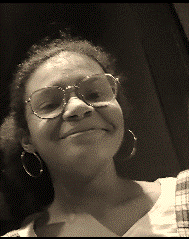 SARAH ASSANIS.A : Thank you again for accepting this meeting, I’m so happy that we’re going to reveal the hideous truth of freak shows together.B.T : I’m looking forward to it as it took me a long time to understand the darkness hidden behind the red curtains of the circus. I hate to admit it but i should’ve listened to my sister, she hated all of the freaks and was sceptical against this sort of « gold jail ».S.A : I’m kinda interested on how people more precisely rich white people, here for entertainement see you ?B.T : Animals. For them we will always not be human. We don’t have feelings or a soul so they think that they can do whatever they want to us. Just because we’re not like them : we don’t all have two arms, two legs , two body for two spirits. The more ironic  and sad part is that we are more human that they will  ever pretend to be. I seen things… you couldn’t imagine how much we suffer in this… Some of us lost  their mind, are empty now , can’t feel anything anymore. They happily take everything from us : our hope, our child, our loved one or worst the tiniest of humanity in ourselves. And i don’t even know if i’m talking about rich people watching us or the master of all this.S.A  ( gives a tissue to B.T crying) : It must have been really hard for you to live in such a place, if i remember right you were found by Elsa Mars herself to be her new attraction in an hospital. What kind of person Elsa Mars exactly is ?B.T : : At first, she seems like a lovely woman she’s all about  hope, feathers and brightness : this is what I could see in her in the beginning as my dear dorothy saw her true, darkest color , her selfish ways. She smiles at us and offer us the world but it was her world, her rules . As soon as I understand that none of my dreams will come true :  i realized my mistake, our mistake , it was too late. Elsa Mars is a jealous woman of her own people ; she only wants money and celebrity ; she’s ready to do everything to have it.S.A : As Siasmese sisters, how do you manage to survive in this « freak circus » ? And with the other people with abnormalities ; how was your relationship with them ?B.T : It’s like having an atrocious  heavy grey chain with you all the time, nobody could understand how painful it is to have someone who try to make all the decisions claiming your name : even on this awful circus there was some bright positivity but how, can both of us could live when we don’t have the same desire in life : not the same talent ,  lovers. I look more identical with all the freak reunite that with my own twin. Honestly, i think we became a sort of close family : our abnormalities and our desire of freedom make us stronger. But the more I think about it the more I think that there was some jealousy going on and on like the grass is always greener somewhere else. We’re lucky to « only » have that kind of abnormalities : i think about Ethel , the poor bearded woman who had to quite « sell » the dignity of her new born child for some pence : life is a lot more  rough for some of us . S.A : You and your twin were performers with the other freaks and both of you  wanted to get a separation surgery without Elsa Mars knowing  it. How performing with everyone in this strange atmosphere makes you feel ?B.T : As a journalist , you already have more answers  than questions (* laugh*). I hated it , i hated it so much : being on stage in front of all this people smiling at us like we were going to forget what they think of us , what they would dare to  pay just to watch us suffer meanwhile they’re laughing at our pain … This  may work with dorothy who like being in the spotlight , singing and flirting with Jimmy and others but I see clear in the game of Elsa and i’m not going to fall into this malicious trap… . At the same time ,we were dreaming of this surgery but we both know what we could lose in the process but how sweet the idea of being free of each other sounds… I think that she kinda expected this surgery more than me and wasn’t afraid of loosing me : she’s heartless and became more worst in this circus : i’m not saying i’m a good person but people have a tendancy to forget  to see bad sides  in dorothy. S.A : Before my last question, I hope you understand the power of your testimony on all freaks show in the world : we can make things change , make progress and people can get better.B.T : ( *interrupt*) : I highly doubt it , you don’t understand the power that all of these masters of manipulation, of exploitation have. People need to change their mentality when it comes to « freaks », see us as we really are in the inside ; most of us have dreams ; wants an husband, children , a job, a big house… as long as there will be people to call us freaks we are not either safe or free.S.A : Maybe it’s time for us to stop the discrimination toward everyone and my last question will be : if you could go back in time what would you change ?B.T : : That’s a good question… There is a lot of things that i regret in my life but mysteriously even if i hate  it , being in this freak show is not one of them. I had so many great experiments and i feel like as someone with abnormalities it’s my destiny to live this poor life. Maybe i wouldn’t listen so much to my twin, after all, this is as much my body than hers. I think I wanted to defend myself against thousand of eyes of disgust and anger just because i was one of the freaks and I also want now to protect some freaks that couldn’t, against that inhuman hatred…  I’m afraid that no matter how lovely you are , the one thing i regret the most i can’t tell you by fear of retalation…S.A : I learned a lot of things with you today , it was loving having you today on The strangest Chronicle i hope you will have great experiences to come and that nevertheless your exclusive testimony will help people to have a better life.B.T : It was nice meeting you… you’re one of the few people i actually kinda liked…  goodbye and have a great day !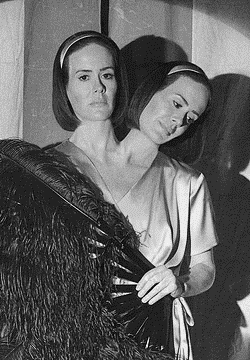 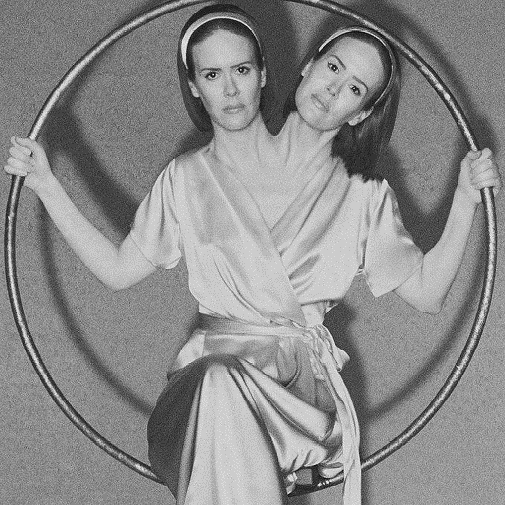 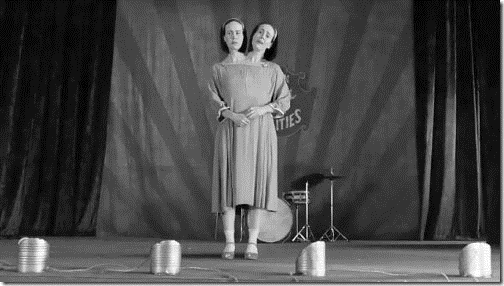 